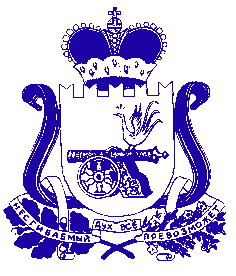 СОВЕТ ДЕПУТАТОВВЛАДИМИРОВСКОГО СЕЛЬСКОГО ПОСЕЛЕНИЯХИСЛАВИЧСКОГО РАЙОНА  СМОЛЕНСКОЙ ОБЛАСТИРЕШЕНИЕот "13" мая  2015 года                                                                         № 11В соответствии с пунктом 4 статьи 24 Федерального закона от 12 июня 2002 года № 67-ФЗ «Об основных гарантиях избирательных прав и права на участие в референдуме граждан Российской Федерации», пунктом 4 статьи 11 областного закона от 24 апреля 2003 года № 12-з  «Об избирательных комиссиях, комиссиях референдума в Смоленской области» Совет депутатов Владимировскогосельского поселения Хиславичского района Смоленской областиРЕШИЛ:Ходатайствовать перед избирательной комиссией Смоленской области  о возложении полномочий избирательной комиссии муниципального образования Владимировского сельского поселения Хиславичского района Смоленской области на участковую избирательную комиссию избирательного участка № 707, действующую в границах муниципального образования.Направить настоящее решение в избирательную комиссию Смоленской области.Глава муниципального образованияВладимировского сельского поселенияХиславичского района Смоленской области                             В.К.Пусенков О ходатайстве перед избирательной комиссией Смоленской области о возложении полномочий избирательной комиссии муниципального образования Владимировского сельского поселения Хиславичского района Смоленской области на участковую избирательную комиссию избирательного участка № 707